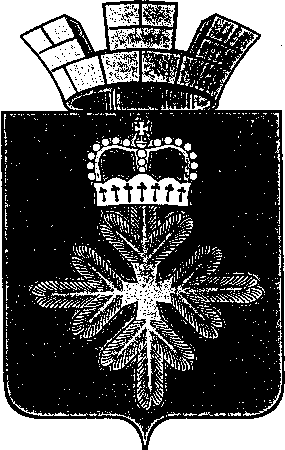 ПОСТАНОВЛЕНИЕАДМИНИСТРАЦИИ  ГОРОДСКОГО ОКРУГА ПЕЛЫМот 25.01.2019 № 17п. ПелымО внесении изменений в перечень объектов, определенных для отбывания уголовного наказания осужденными к обязательным работам на территории городского округа Пелым, в перечень мест, определенных для отбывания уголовного наказания осужденными к исправительным работам на территории городского округа Пелым, утвержденный постановлением администрации городского округа Пелым от 05.09.2018 № 299.Во исполнение письма филиала по Ивдельскому городскому округу Федерального казенного учреждения уголовно-исполнительной инспекции главного управления Федеральной службы исполнения наказаний по Свердловской области от 10.01.2019 № 68/ТО/14/20-15 «О направлении обращения», в связи с отсутствием рабочих мест в муниципальном унитарном предприятии «Голана», руководствуясь Уставом городского округа Пелым, администрация городского округа ПелымПОСТАНОВЛЯЕТВнести в перечень объектов, определенных для отбывания уголовного наказания осужденными к обязательным работам на территории городского округа Пелым следующие изменения:исключить муниципальное унитарное предприятие «Голана»;включить общество с ограниченной ответственностью «Гарант».Внести в перечень мест, определенных для отбывания уголовного наказания осужденными к исправительным работам на территории городского округа Пелым следующие изменения:исключить муниципальное унитарное предприятие «Голана»;включить общество с ограниченной ответственностью «Гарант».2. Постановление администрации городского округа Пелым от      05.09.2018 № 299 «Об утверждении перечней видов обязательных работ, объектов для отбывания уголовного наказания осужденными в виде обязательных работ, мест отбывания наказания в виде исправительных работ на территории городского округа Пелым» с внесенными настоящим постановлением изменениями разместить на официальном сайте городского округа Пелым в сети Интернет.3. Настоящее постановление опубликовать в информационной газете «Пелымский Вестник» и разместить на официальном сайте городского округа Пелым в сети «Интернет».4. Контроль за исполнением настоящего постановления возложить на заместителя главы администрации городского округа Пелым А.А. Пелевину.Глава городского округа Пелым                                                          Ш.Т. Алиев